الحروفُ  الشَّمسيّة  هي :ت  -  ث  -  د  - ذ – ر  -  ز  -  س -  ش  -  ص  -  ض  -  ط  -  ظ  -  ل  -  ن  - إذا  دَخَلَت  " أل "  على هذهِ  الحروف  فاللّامُ لا  تُلفَظ  ويأتـي  الحرف  الشّمسيّ مُشدّدًا (عليه  شدّة) مثلا :زُجاجٌ             الزُّجاجُصَفٌّ            الصَّفُّشَـمسٌ           الشَّمسُطاوِلَةٌ           الطّاولَةُ نارٌ              النّارُثَورٌ            الثَّورُلَيمونٌ         اللَّيمونُألَوّنُ  الحروف  الشَّمسِيَّة  بالأخضر  والحروف  القمريّة  بالأحمر : أدخل  أل  على  الكلماتِ  (لا  أنسى  الشّدّةَ  على  الحرفِ  الشَّمسيِّ):شَـمسٌ   :   ........................قَمَرٌ    :   ........................صَيفٌ  :  .........................طابَةٌ   :  ...........................سيّارةٌ  :  ..........................‏‏        مدرسة دومينيكان لسيدة الداليفراند عاريا- لبنانالصّف الثاني الأساسي    نيسان - الاسبوع الثاني               الاسم: .................................. أ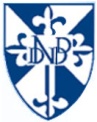 مسدنقريثتهأزصطلبجذشضظعغكحخ                   فو